Name____________________                                   Date______________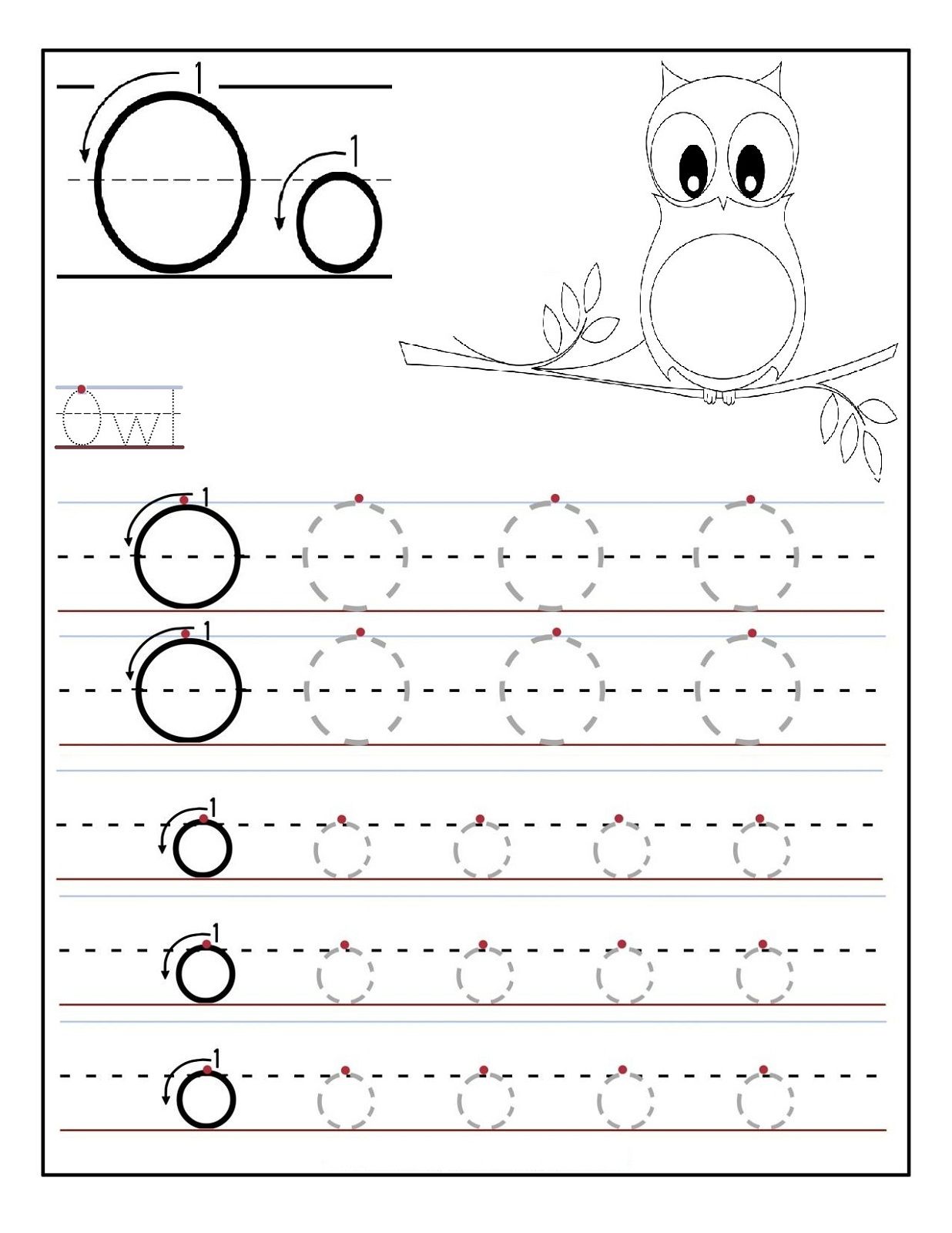 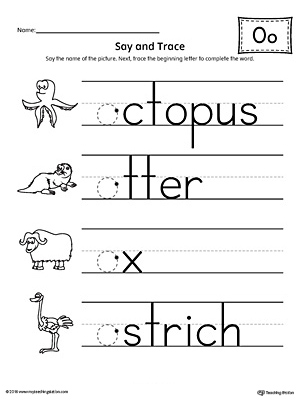 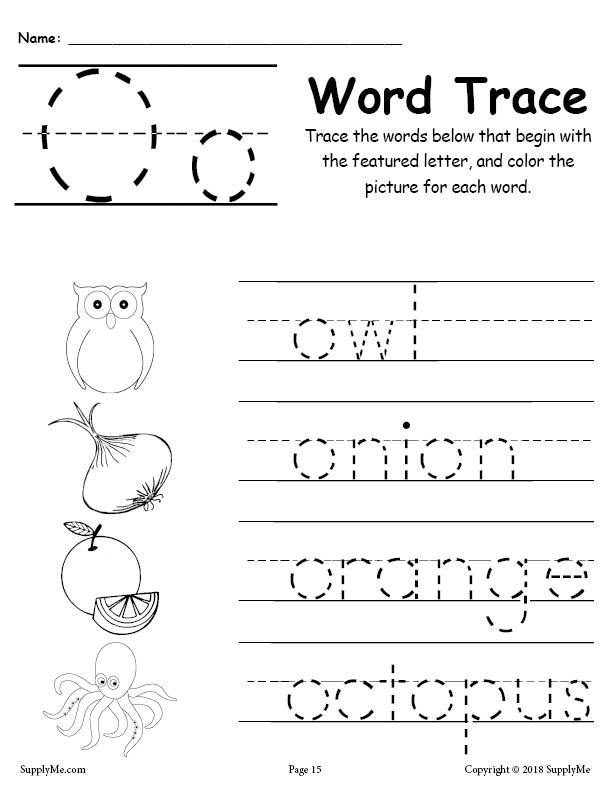 